II(Акты вторичного права)НОРМАТИВНО-ПРАВОВЫЕ АКТЫДЕЛЕГИРОВАННЫЙ РЕГЛАМЕНТ КОМИССИИ (ЕС) 2019/2122 от 10 октября 2019 г.в дополнение к Регламенту (ЕС) 2017/625 Европейского парламента и Совета относительно определенных категорий животных и товаров, освобожденных от официального контроля на пограничных контрольно-пропускных пунктах, особого контроля в отношении личного багажа пассажиров и небольших партий товаров, отправленных физическим лицам, не предназначенных для размещения на рынке, с внесением изменений в Регламент Комиссии (ЕС) № 142/2011(Текст применим в ЕЭЗ)ЕВРОПЕЙСКАЯ КОМИССИЯ,Принимая во внимание Договор о функционировании Европейского Союза,Принимая во внимание Регламент (ЕС) 2017/625 Европейского парламента и Совета от 15 марта 2017 года об официальном контроле и других официальных мероприятиях, проводимых с целью обеспечения применения закона о пищевых продуктах и ​​кормах, правил о здоровье и благополучии животных, здоровье растений и средств защиты растений, с внесением поправок к Регламенту (ЕС) № 999/2001, (ЕС) № 396/2005, (ЕС) № 1069/2009, (ЕС) № 1107/2009, (ЕС) № 1151/2012, (ЕС) № 652/2014, (ЕС) 2016/429 и (ЕС) 2016/2031 Европейского парламента и Совета, Регламента Совета (ЕС) № 1/2005 и (ЕС) № 1099/2009, а также Директив Совета 98/58/EC, 1999/74/EC, 2007/43/EC, 2008/119/EC и 2008/120/EC, и отменяющих Постановления (EC) № 854/2004 и (EC) № 882/2004 Европейского парламента и Совета, Директивы Совета 89/608/EEC, 89/662/EEC, 90/425/EEC, 91/496/EEC, 96/23/EC, 96/93/EC и 97/78/EC и Решение Совета 92/438/EEC (Регламент официального  контроля) (1), и, в частности, статьи 48(b), (c), (d), (e) и (f), пункт (d)(ii) статьи 53 (1) и пункт (k) статьи 77(1),Статья 7Товары, которые являются частью личного багажа пассажиров и предназначены для личного потребления или использованияПродукты животного происхождения, композитные продукты, продукты, полученные из побочных продуктов животного происхождения, растения, продукты растительного происхождения и другие предметы, являющиеся частью личного багажа пассажиров и предназначенные для личного потребления или использования, освобождаются от официального контроля на пограничных контрольно-пропускных пунктах, при условии, что они принадлежат хотя бы к одной из следующих категорий:товары, перечисленные в Части 1 Приложения I, при условии, что их общее количество не превышает предельный вес в 2 кг;выпотрошенные свежие рыбные продукты или готовые рыбные продукты, или переработанные рыбные продукты при условии, что их суммарное количество не превышает предельный вес в 20 кг или вес одной рыбы, в зависимости от того, какой вес больше;товары, кроме упомянутых в пунктах (а) и (b) настоящей статьи, и товары, не указанные в Части 2 Приложения I, при условии, что их суммарное количество не превышает предельный вес в 2 кг;растения, кроме растений для посадки, продукты растительного происхождения и другие предметы;товары, кроме растений для посадки, ввозимые из Андорры, Исландии, Лихтенштейна, Норвегии, Сан-Марино и Швейцарии;рыбопродукты, ввозимые с Фарерских островов и Гренландии;товары, кроме растений для посадки и рыбопродукции, ввозимые с Фарерских островов и Гренландии, при условии, что их суммарное количество не превышает предельный вес в 10 кг.Статья 8Информация о товарах, которые являются частью личного багажа пассажиров и предназначены для личного потребления или использованияВо всех пунктах въезда в Союз компетентный орган должен вывешивать информацию на одном из плакатов, указанных в Приложении II, по крайней мере на одном из официальных языков государства-члена Союза, размещенном в местах, которые отчетливо видны пассажирам, прибывающим из третьих стран.Компетентный орган может дополнить информацию, указанную в параграфе 1, дополнительной информацией, включая:информацию, изложенную в Приложении III;информацию, соответствующую местным условиям.Международные операторы пассажирских перевозок, включая операторов аэропортов, морских портов и железных дорог, а также туристические агентства обязаны:привлечь внимание своих клиентов к правилам, изложенным в Статье 7 и в данной Статье, в частности, путем предоставления информации, изложенной в Приложениях II и III;согласиться с тем, что компетентный орган отображает информацию, указанную в параграфах 1 и 2, в своих помещениях в местах, которые отчетливо видны пассажирам, прибывающим из третьих стран.Статья 9Особые меры официального контроля товаров, которые являются частью личного багажа пассажировВ отношении товаров, которые являются частью личного багажа пассажиров, компетентные органы, таможенные органы или другие ответственные государственные органы, в сотрудничестве с операторами морских портов, аэропортов и железных дорог, а также с операторами, ответственными за другие пункты въезда, организуют особые меры официального контроля в пунктах въезда в Союз. Особые меры официального контроля должны быть основаны на оценке рисков и эффективны.Меры контроля, указанные в параграфе 1 настоящей статьи, должны:быть направлены, в частности, на обнаружение наличия товаров, указанных в статье 7;быть направлены на проверку выполнения условий, изложенных в Статье 7; ипроводиться с помощью соответствующих средств, которые могут включать использование сканирующего оборудования или специально обученных поисковых собак для проверки больших объемов товаров.Компетентные органы, таможенные органы или другие ответственные государственные органы, которые осуществляют особые меры официального контроля, должны:стремиться к выявлению товаров, которые не соответствуют правилам, изложенным в статье 7;обеспечить, чтобы выявленные несоответствующие товары были изъяты и уничтожены в соответствии с национальным законодательством и, где это применимо, в соответствии со статьями 197–199 Регламента (ЕС) № 952/2013 Европейского парламента и Совета (13);пересматривать, по крайней мере, один раз в год до 1 октября, применяемые ими механизмы и действия, устанавливать достигнутый уровень соответствия и, при необходимости, адаптировать эти механизмы и действия для достижения целей, изложенных в пунктах (а) и (b) параграфа 2.Пересмотр, упомянутый в пункте (с) параграфа 3, должен гарантировать, что риски для здоровья населения, животных и растений сведены к минимуму.При пересмотре необходимо учитывать:собранные данные о приблизительном количестве партий товаров, не соответствующих правилам, изложенным в статье 7;количество проведенных особых мер официальных контроля;общее количество изъятых и уничтоженных партий товаров, обнаруженных в личном багаже ​​пассажиров и не соответствующих правилам, изложенным в статье 7; илюбую другую соответствующую информацию.(13) Регламент (ЕС) № 952/2013 Европейского парламента и Совета от 9 октября 2013 года, устанавливающий Таможенный кодекс Союза (OJ L 269, 10.10.2013 г., стр. 1).Статья 10Небольшие партии товаров, отправленные физическим лицам, которые не предназначены для размещения на рынкеНебольшие партии продуктов животного происхождения, композитных продуктов, продуктов, полученных из побочных продуктов животного происхождения, растений, продуктов растительного происхождения и других предметов, отправленных физическим лицам, которые не предназначены для размещения на рынке, освобождаются от официального контроля на пограничных контрольно-пропускных пунктах при условии, что они принадлежат как минимум к одной из категорий, перечисленных в статье 7.Государства-члены должны осуществлять особые меры официального контроля в отношении этих товаров в соответствии со статьей 9.Почтовые службы должны обратить внимание своих клиентов на правила, изложенные в параграфе 1, в частности, путем предоставления информации, изложенной в Приложении III.Статья 11Домашние животныеДомашние животные, ввозимые в Союз во время некоммерческой перевозки, освобождаются от официального контроля на пограничных контрольно-пропускных пунктах, за исключением мер официального контроля, проводимых в соответствии со статьей 15(2) Регламента (ЕС) № 1143/2014, и мер официального контроля, проводимых в соответствии со Статьей 57(1) Регламента (ЕС) № 865/2006, в соответствии с нижеследующим:животные, виды которых перечислены в Части А Приложения I к Регламенту (ЕС) № 576/2013, которые:соответствуют условиям, изложенным в Статье 5(1) или Статье 5(2) Регламента (ЕС) № 576/2013, и ввозятся с какой-либо территории или третьей страны, перечисленных в Части 1 Приложения II к Исполнительному распоряжению (ЕС) № 577/2013, при условии, что они проходят проверку соответствующих документов в соответствии со статьей 33, а в соответствующих случаях – стандартные выборочные проверки в соответствии со статьей 5(3) Регламента (ЕС) № 576/2013; илисоответствуют условиям, изложенным в Статье 5(1) или Статье 5(2) Регламента (ЕС) № 576/2013, и ввозятся с какой-либо территории или третьей страны, перечисленных в Части 2 Приложения II к Исполнительному распоряжению (ЕС) № 577/2013, при условии, что они проходят проверку соответствующих документов в соответствии со статьей 34, а в соответствующих случаях – стандартные выборочные проверки в соответствии со статьей 5(3) Регламента (ЕС) № 576/2013; илисоответствуют условиям, изложенным в Статье 10(3) Регламента (ЕС) № 576/2013, при условии, что они проходят проверки в соответствии с разрешением, упомянутым в пункте (а) Статьи 10(3) данного Регламента, и в соответствии с требованием пункта (b) статьи 10(3) данного Регламента; илисоответствуют условиям, изложенным в Статье 32 Регламента (ЕС) № 576/2013, при условии, что они проходят проверки в соответствии с разрешением, упомянутым в пункте (а) Статьи 32(1) данного Регламента;птицы, перечисленные в части B Приложения I к Регламенту (ЕС) № 576/2013, при условии, что:их ввоз был санкционирован государствами-членами в соответствии со Статьей 1(1) Решения 2007/25/ЕС; иони проходят ветеринарные проверки в соответствии со Статьей 2 Решения 2007/25/ЕС;птицы, перечисленные в части B Приложения I к Регламенту (ЕС) № 576/2013, ввозимые в Союз из Андорры, Фарерских островов, Гренландии, Исландии, Лихтенштейна, Монако, Норвегии, Сан-Марино, Швейцарии и государства Ватикан;животные, виды которых отличаются от птиц, перечисленных в части B Приложения I к Регламенту (ЕС) № 576/2013.Статья 12Информация о домашних животныхВо всех пунктах въезда в Союз компетентный орган должен отображать информацию на плакате, изложенном в Приложении IV, по крайней мере на одном из официальных языков государства-члена Союза, посредством заметных уведомлений, размещенных в местах, которые отчетливо видны пассажирам, прибывающим из третьих стран.Международные операторы пассажирских перевозок, включая операторов аэропортов, морских портов и железных дорог, согласны с тем, что компетентный орган отображает информацию, указанную в параграфе 1, в своих помещениях в местах, которые отчетливо видны пассажирам, прибывающим из третьих стран.Постановление (ЕС) № 206/2009 отменено с 14 декабря 2019 года.Ссылки на отмененный акт должны толковаться как ссылки на настоящий Регламент и интерпретироваться в соответствии с таблицей соответствия, приведенной в Приложении V.ПРИЛОЖЕНИЕ IЧАСТЬ 1Список товаров, упомянутых в статье 7(а)Сухое детское молоко, детское питание и специальные продукты питания, необходимые по медицинским показаниям, при условии, что эти продукты:не требуют охлаждения перед вскрытием;являются упакованными фирменными продуктами, предназначенными для прямой продажи конечному потребителю; ичто упаковка не повреждена, если продукт в настоящее время не используется.Корм для домашних животных необходим по причинам, связанным со здоровьем, при условии, что эти продукты:предназначены для домашнего животного, сопровождающего пассажира;длительного хранения;являются упакованными фирменными продуктами, предназначенными для прямой продажи конечному потребителю; ичто упаковка не повреждена, если продукт в настоящее время не используется.ЧАСТЬ 2Список товаров, которые не освобождены от официального контроля на пограничных контрольно-пропускных пунктах, предусмотренных в статье 7(с)Приложение I к Постановлению Совета (ЕЭС) № 2658/87 от 23 июля 1987 года о тарифной и статистической номенклатуре и об общем таможенном тарифе (OJ L 256, 7.9.1987, стр. 1).Категория 2006 гласит: «Овощи, фрукты, орехи, кожура фруктов и другие части растений, консервированные сахаром (сушеные, глазированные или кристаллизованные)».Примечания:Столбец 1: Если требуется осмотреть только определенные продукты по какому-либо коду и в товарной номенклатуре отсутствует конкретный раздел по данному коду, такой код помечается обозначением «ex» (например, ex 1901: включая только те продукты, которые содержат мясо или молоко, или оба компонента).Столбец 2: Описание товара соответствует описанию в столбце описания Приложения I к Регламенту (ЕЭС) № 2658/87.Столбец 3: В данном столбце приведена подробная информация об упомянутых продуктах.ПРИЛОЖЕНИЕ IIПлакаты, упомянутые в статье 8(1)Плакаты можно найти по адресу: https://ec.europa.eu/food/animals/animalproducts/personal_imports_en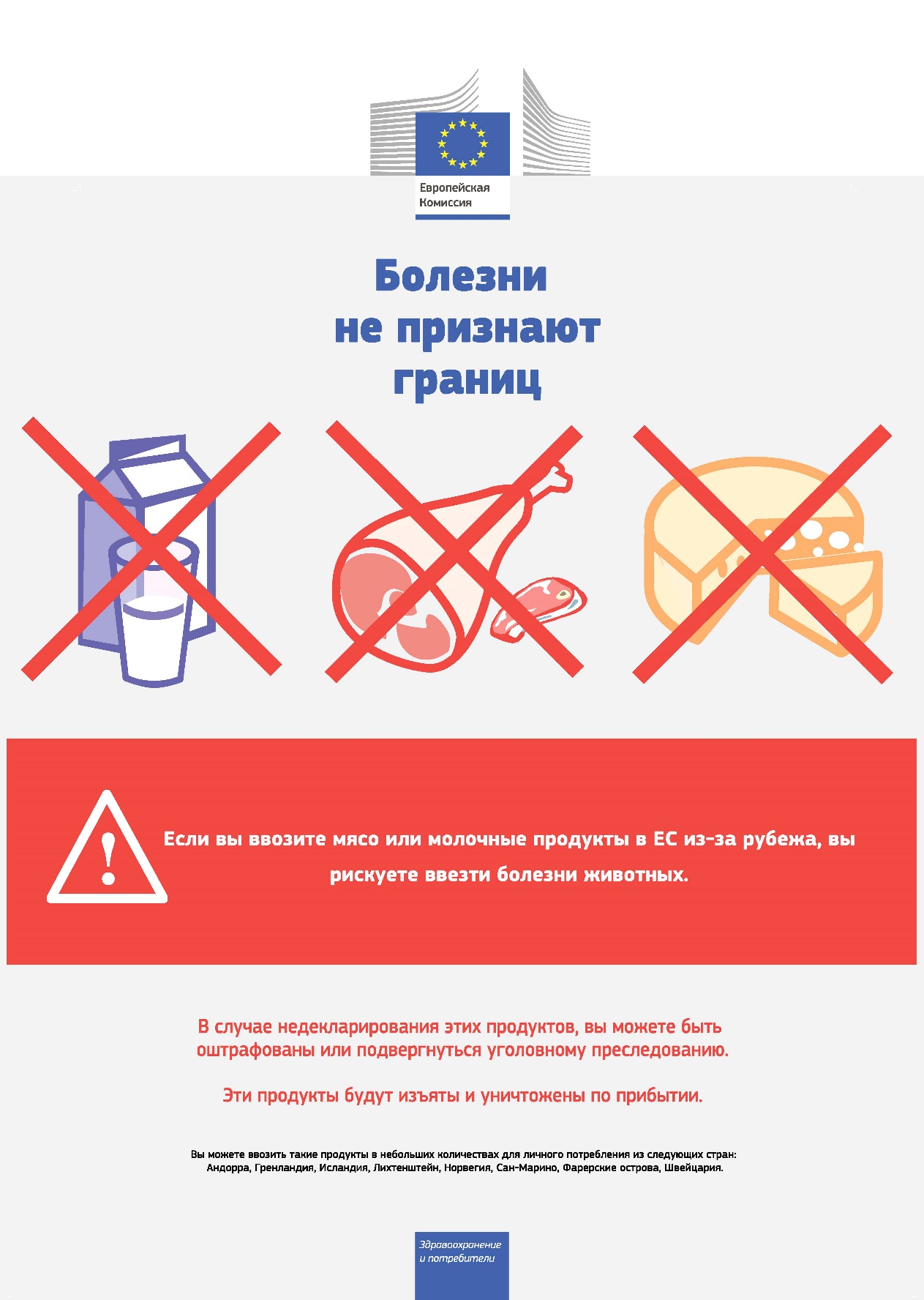 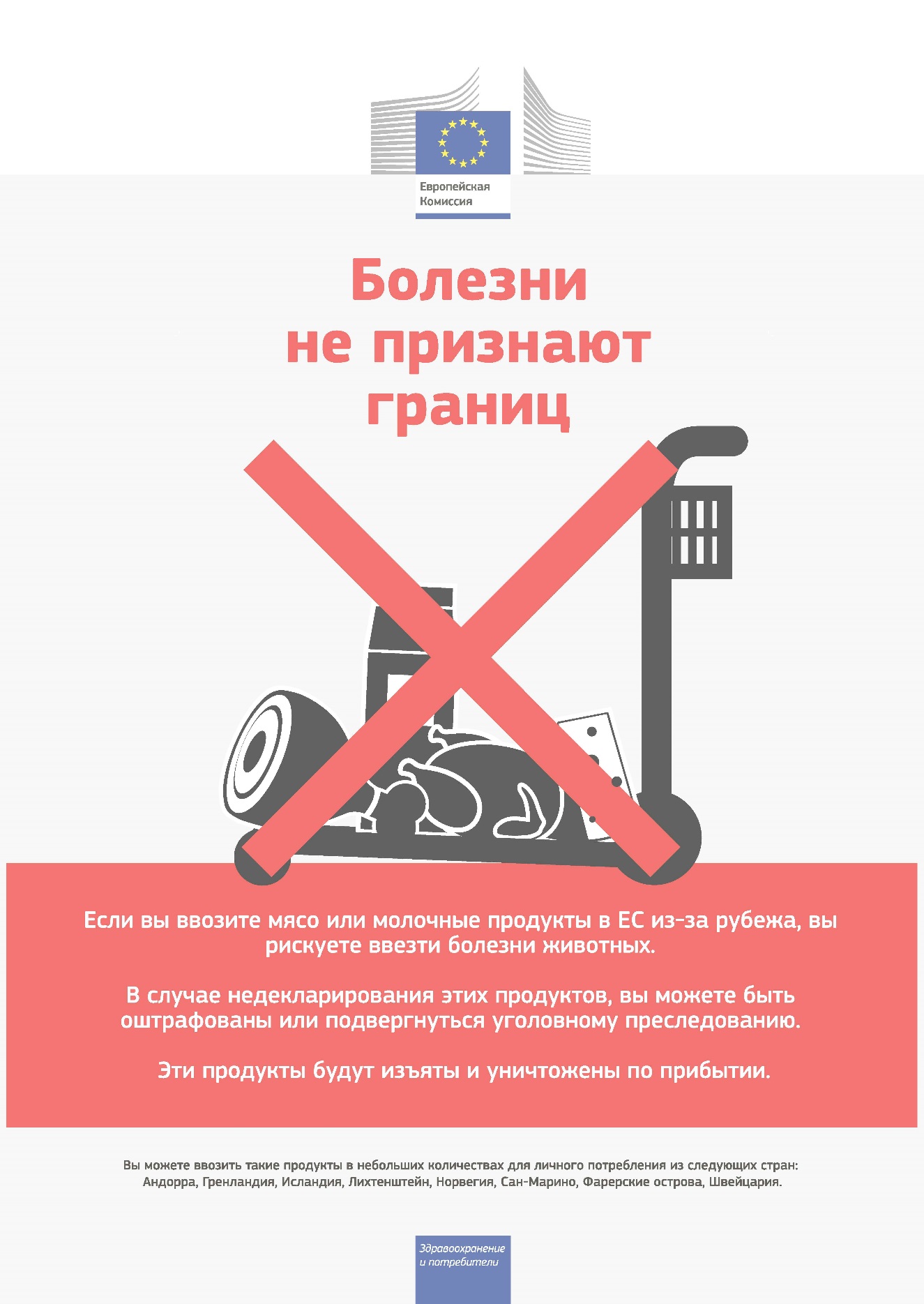 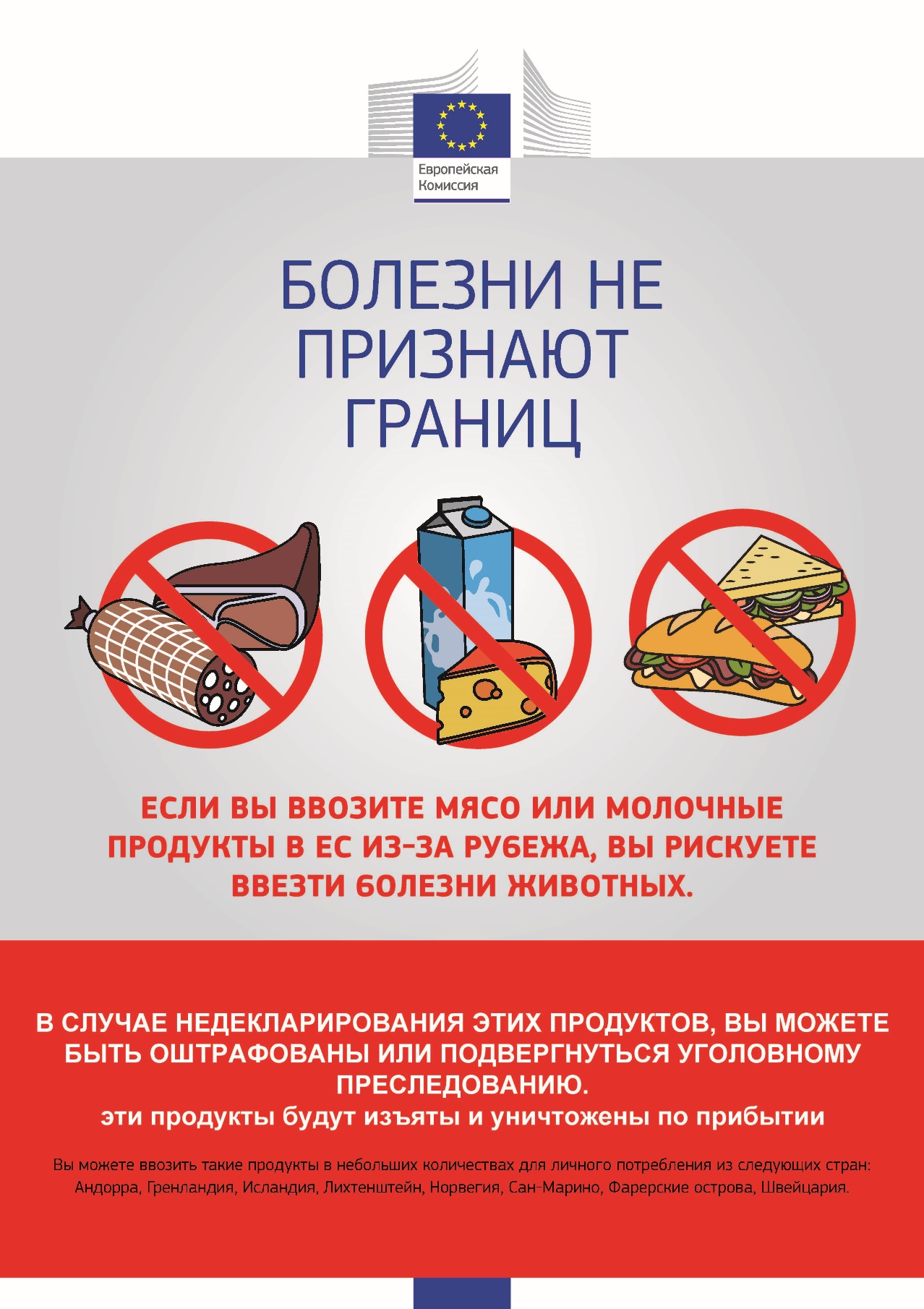 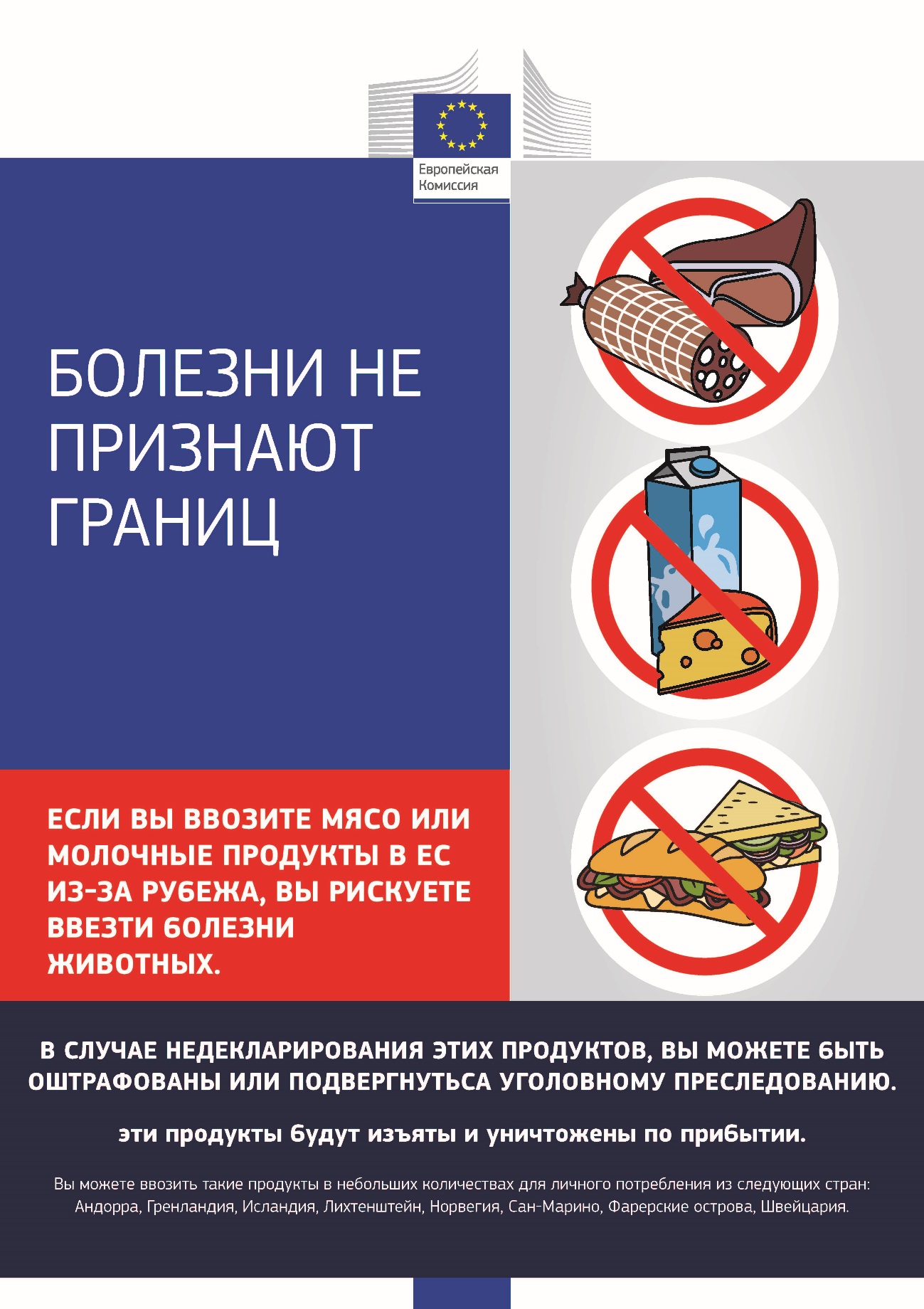 ПРИЛОЖЕНИЕ IIIИнформация, указанная в пункте (а) статьи 8(2)Не допускайте ввоза  в ЕС животных с инфекционными заболеваниями!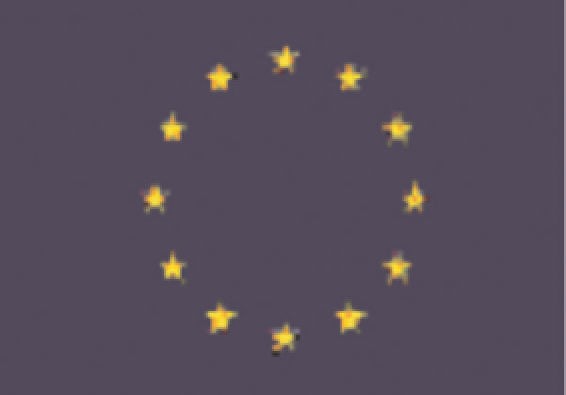 Продукты животного происхождения могут содержать патогены, вызывающие инфекционные заболевания.Из-за риска попадания болезней в Европейский Союз (ЕС) существуют строгие процедуры для ввоза в ЕС определенных продуктов животного происхождения. Данные процедуры не применяются к провозу продуктов животного происхождения между государствами-членами ЕС или к продуктам животного происхождения, поступающим в небольших количествах для личного потребления из Андорры, Исландии, Лихтенштейна, Норвегии, Сан-Марино и Швейцарии.Все продукты животного происхождения, не соответствующие указанным правилам, должны быть сданы по прибытии в ЕС для официальной утилизации. Недекларирование таких товаров может повлечь за собой штраф или уголовное преследование.Следующие товары не должны ввозиться в ЕС, если только суммарное количество товаров, указанных в пунктах 2, 3 и 5, не превышает предельный вес в 2 кг на человека.В отношении товаров, ввозимых с Фарерских островов или из Гренландии, совокупное количество товаров, указанных в пунктах 1, 2, 3 и 5, не должно превышать предельный вес в 10 кг на человека.Вы можете ввозить или отправлять в ЕС партии мяса и молока и продуктов их них (кроме сухих детских смесей, детского питания и специальных продуктов, необходимых по медицинским показаниям, или кормов для домашних животных, необходимых по состоянию здоровья) для личного пользования, при условии, что они поступают с Фарерских островов или Гренландии, а их вес не превышает 10 кг на человека.Вы можете ввозить или отправлять в ЕС партии сухих детских смесей, детского питания и специальных продуктов питания, необходимых по медицинским показаниям, для личного пользования, при условии, что:они поступают с Фарерских островов или из Гренландии, и их общее количество не превышает предельного веса в 10 кг на человека, и что:продукт не требует охлаждения перед употреблением;продукт представляет собой упакованный фирменный продукт; иупаковка не повреждена, если не используется в настоящее время,они поступают из других стран (кроме Фарерских островов или Гренландии), и их общее количество не превышает предельного веса в 2 кг на человека, и что:продукт не требует охлаждения перед употреблением;продукт представляет собой упакованный фирменный продукт; иупаковка не повреждена, если не используется в настоящее время.Вы можете ввозить или отправлять в ЕС партии корма для животных, необходимые по состоянию здоровья, для личного использования, при условии, что:они поступают с Фарерских островов или из Гренландии, и их общее количество не превышает предельного веса в 10 кг на человека, и что:продукт не требует охлаждения перед употреблением;продукт представляет собой упакованный фирменный продукт; иупаковка не повреждена, если не используется в настоящее время,они поступают из других стран (кроме Фарерских островов или Гренландии), и их общее количество не превышает предельного веса в 2 кг на человека, и что:продукт не требует охлаждения перед употреблением;продукт представляет собой упакованный фирменный продукт; иупаковка не повреждена, если не используется в настоящее время.Вы можете ввозить или отправлять в ЕС партии рыбной продукции (включая свежую, сушеную, вареную, вяленую или копченую рыбу и некоторые моллюски, такие как креветки, омары, мертвые мидии и мертвые устрицы) для личного потребления, при условии, что:свежая рыба выпотрошена,вес рыбопродукции не должен превышать 20 кг на человека или вес одной рыбы, в зависимости от того, какой вес больше.Данные ограничения не распространяются на рыбную продукцию, поступающую с Фарерских островов или из Гренландии.Вы можете ввозить или отправлять в ЕС другие продукты животного происхождения, например, мед, живые устрицы, живые мидии и улитки, при условии, что:они поступают с Фарерских островов или из Гренландии, и их общий вес не превышает 10 кг на человека,они поступают из других стран (кроме Фарерских островов или Гренландии), и их общий вес не превышает2 кг на человека.Обращаем ваше внимание, что вы можете ввозить или отправлять в ЕС небольшие количества продуктов животного происхождения из вышеуказанных пяти категорий (параграфы 1–5) при условии, что они соответствуют правилам, изложенным в каждом из соответствующих параграфов.Вы можете ввозить или отправлять в ЕС большие количества продуктов животного происхождения, только если они отвечают требованиям в отношении коммерческих партий, включая:сертификационные требования, изложенные в соответствующем официальном сертификате ЕС,представление товаров с правильной документацией на пограничный контрольный пункт ЕС по прибытии в ЕС.Следующие продукты освобождены от действия правил, изложенных в пунктах 1-6:хлеб, пирожные, печенье, вафли и облатки, сухари, тосты и аналогичные поджаренные продукты, содержащие менее 20% переработанных молочных и яичных продуктов и обработанные в соответствии с пунктом (а)(i) статьи 6(1) Решения Комиссии 2007/275/ЕС (1),шоколад и кондитерские изделия (включая сладости), содержащие менее 50% переработанных молочных и яичных продуктов и обработанные в соответствии с пунктом (а)(i) статьи 6(1) Решения 2007/275/ЕС,пищевые добавки, упакованные для конечного потребителя, содержащие небольшие количества (всего менее 20%) переработанных продуктов животного происхождения (включая глюкозамин, хондроитин или хитозан, или и хондроитин, и хитозан), за исключением мясных продуктов,оливки фаршированные рыбой,макароны и лапша, не смешанные или не наполненные мясным продуктом, содержащие менее 50% переработанных молочных и яичных продуктов, и обработанные в соответствии с пунктом (а)(i) статьи 6(1) Решения 2007/275/ЕС,концентрированные бульоны и ароматизаторы, упакованные для конечного потребителя, содержащие менее 50% рыбьего жира, рыбных порошков или рыбных экстрактов и квалифицированные в соответствии с пунктом (а)(i) статьи 6(1) Решения 2007/275/ЕС.(1) Решение Комиссии 2007/275/EC от 17 апреля 2007 года касательно списков животных и продуктов, подлежащих контролю на постах пограничного контроля в соответствии с Директивами Совета 91/496/EEC и 97/78/EC (OJ L 116, 4.5. 2007, стр. 9).Плакат можно найти в:ПРИЛОЖЕНИИ IV:Плакат, упомянутый в статье 12https://ec.europa.eu/food/animals/pet-movement/poster-diseases-dont-respect-borders_en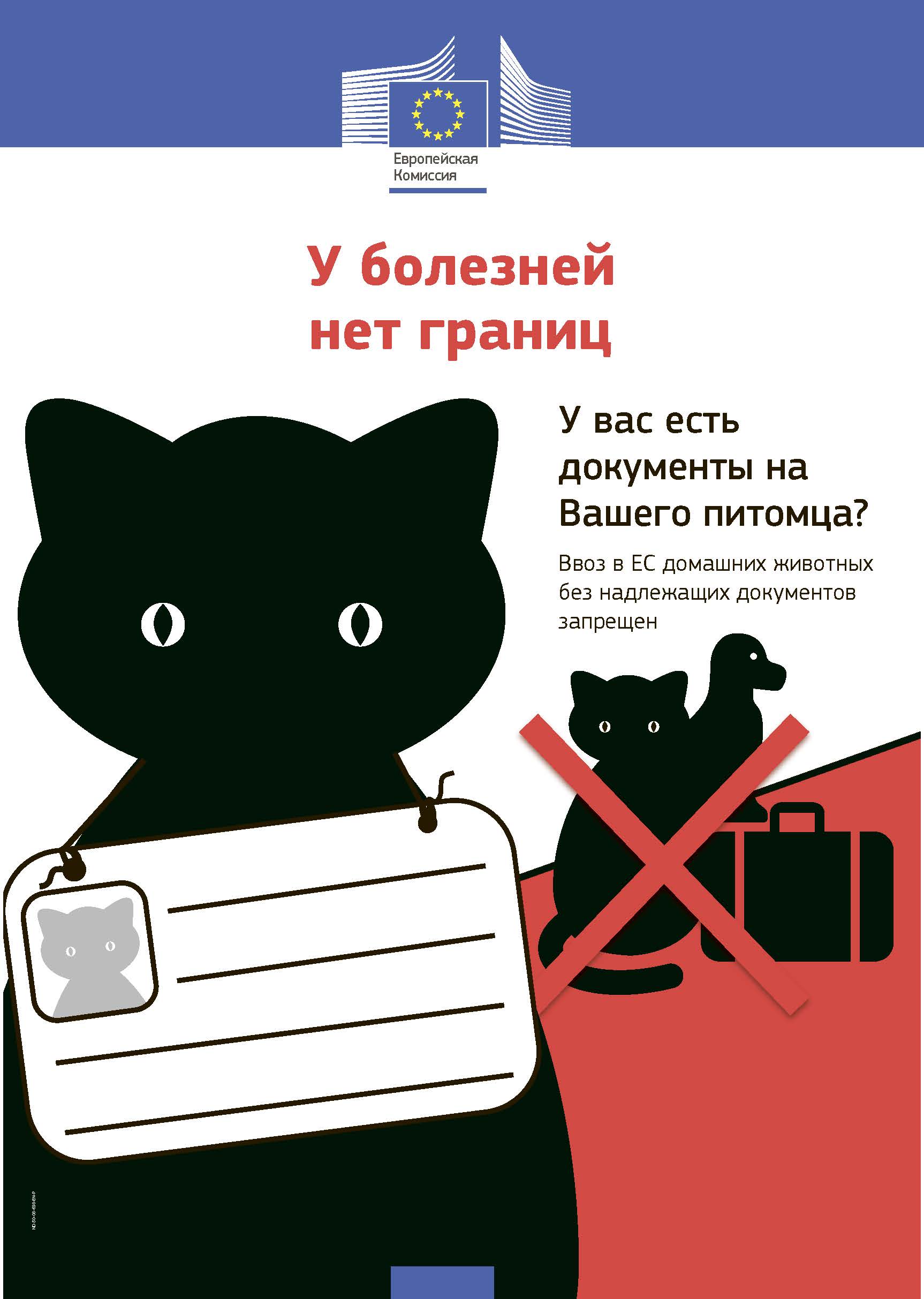 ПРИЛОЖЕНИЕ VТаблица соответствия, упомянутая в статье 13(2)Код комбинированной номенклатуры (1)ОписаниеКвалификация и пояснениеex Глава 2(0201-0210)Мясо и съедобные мясные субпродуктыВсе, кроме лягушачьих лапок (код КН 0208 90 70)0401-0406Молочные продуктыВсеex 0504 00 00Внутренности, мочевые пузыри и желудки животных (кроме рыбы), целые и их куски, свежие, охлажденные, замороженные, соленые, в рассоле, сушеные или копченыеВсе, кроме кишокex 0511Продукты животного происхождения, в другом месте не поименованные или не включенные; мертвые животные, указанные в Главе 1 или 3 Раздела 1 Части 2 Приложения I к Регламенту (ЕЭС) № 2658/87, непригодные для потребления человекомТолько корм для домашних животных1501 00Свиной жир (включая сало) и птичий жир, кроме категории 0209 или 1503Все1502 00Жиры крупного рогатого скота, овец или коз, кроме указанных в категории 1503Все1503 00Стеариновая фракция жира, олеомаргарин из свиного сала, олеостеарин, олеомасло и талловое масло, не эмульгированные, не смешанные и не приготовленные иным способомВсе1506 00 00Другие животные жиры и масла и их фракции, нерафинированные или рафинированные, без изменения химического составаВсе1601 00Колбасы и аналогичные продукты из мяса, мясных субпродуктов или крови; готовые пищевые продукты на основе этих продуктовВсе1602Другое приготовленное или консервированное мясо, мясные субпродукты или кровьВсеКод комбинированной номенклатуры (1)ОписаниеКвалификация и пояснение1702 11 001702 19 00Лактоза и лактозный сиропВсеex 1901Экстракт солода; пищевые продукты из муки, круп, муки крупного помола, крахмала или солодового экстракта, не содержащие какао или содержащие менее 40 % массовой доли какао в пересчете на полностью обезжиренную основу, в другом месте не поименованные или не включенные; готовые пищевые продукты из списка товаров категории 0401-0404, не содержащие какао или содержащие менее 5 % массовой доли какао в пересчете на полностью обезжиренную основу, в другом месте не поименованные или не включенныеТолько готовые продукты, содержащие мясо или молоко, или оба компонентаex 1902Макаронные изделия, приготовленные или не подвергнутые приготовлению, с начинкой (с мясом или другими компонентами) или приготовленные иным способом, такие как спагетти, макароны, лапша, лазанья, клецки, равиоли, каннеллони; кускус, приготовленный или нетТолько готовые продукты, содержащие мясо или молоко, или оба компонентаex 1905Хлеб, кондитерские изделия, пирожные, печенье и другие хлебопекарные изделия, содержащие или не содержащие какао; причастные облатки, пустые саше для фармацевтического применения, уплотнительные вафли, рисовая бумага и аналогичные продуктыТолько готовые продукты, содержащие мясо или молоко, или оба компонентаex 2004Прочие овощи, приготовленные или консервированные, без добавления уксуса или уксусной кислоты, замороженные, кроме продуктов категории 2006 (1)Только готовые продукты, содержащие мясо или молоко, или оба компонентаex 2005Прочие овощи, приготовленные или консервированные, без добавления уксуса или уксусной кислоты, не замороженные, кроме продуктов категории 2006Только готовые продукты, содержащие мясо или молоко, или оба компонентаex 2103Соусы и наполнители их них; смешанные специи и смешанные приправы; горчичный порошок и шрот, готовая горчицаТолько готовые продукты, содержащие мясо или молоко, или оба компонентаex 2104Супы и бульоны, наполнители для них; гомогенизированные составные готовые пищевые продуктыТолько готовые продукты, содержащие мясо или молоко, или оба компонентаex 2105 00Мороженое и прочий пищевой лед, содержащие или не содержащие какаоТолько продукты, содержащие молокоex 2106Готовые пищевые продукты, в другом месте не поименованные или не включенныеТолько готовые продукты, содержащие мясо или молоко, или оба компонентаex 2309Продукты, используемые для кормления животныхТолько корма для домашних животных, собачьи лакомства и смеси, содержащие мясо или молоко, или оба компонентаРегламент (ЕК) № 206/2009Настоящий РегламентСтатья 1(1)Статья 1(2)Статья 7(e) и (f) и Статья 10(1)Статья 1(3)Статья 1(4)Статья 2(1)(a)Статья 2(1)(b)Статья 7(a) и Статья 10(1)Статья 2(1)(c)Статья 7(b) и Статья 10(1)Статья 2(1)(d)Статья 7(c) и Статья 10(1)Статья 2(2)(a)Статья 2(2)(b)Статья 7(a) и Статья 10(1)Статья 2(3)Статья 7(g) и Статья 10(1)Статья 3(1)Статья 8(1)Статья 3(2)Статья 8(1)Статья 3(3)Статья 8(2)Статья 3(4)(a)Статья 8(1)Статья 3(4)(b)Статья 4Статья 8(3)(a) и Статья 10(3)Статья 5(1)Статья 9(1) и 10(2)Статья 5(2)Статья 9(2)(a) и (b) и Статья 10(2)Статья 5(3)Статья 9(2)(c) и Статья 10(2)Статья 6(1)(a)Статья 9(3)(a) и Статья 10(2)Статья 6(1)(b)Статья 9(3)(b) и Статья 10(2)Статья 6(2)Статья 6(3)Статья 7Статья 8Статья 9Статья 10Статья 11Приложение I, Часть 1Приложение I, Часть 2Приложение I, Часть 2Приложение I, Часть 2Приложение II, часть 1Приложение I, часть 1, пункт (1)Приложение II, часть 2Приложение I, часть 1, пункт (2)ПРИЛОЖЕНИЕ IIIПРИЛОЖЕНИЕ IIПРИЛОЖЕНИЕ IV:ПРИЛОЖЕНИЕ IIIПРИЛОЖЕНИЕ VПриложение VIПриложение VII